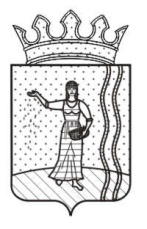 ПОСТАНОВЛЕНИЕАДМИНИСТРАЦИИ  ОКТЯБРЬСКОГО МУНИЦИПАЛЬНОГО РАЙОНАПЕРМСКОГО КРАЯ 03.07.2013                                                                                                       № 471    О внесении изменений в пункт 2 постановления Администрации Октябрьского муниципального района Пермского края от 14.11.2012 г. № 61«Об утверждении административногорегламента предоставления муниципальной услуги «Прием документов от организаций на хранения в архивный фонд»Руководствуясь ст. 24 Устава Октябрьского муниципального района Пермского края, ПОСТАНОВЛЯЮ:      1. Пункт 2 постановления Администрации Октябрьского муниципального района Пермского края от 14 ноября 2012 г. № 61 «Об утверждении административного регламента предоставления муниципальной услуги «Прием документов от организаций на хранения в архивный фонд» изложить  в следующей редакции:«2. Настоящее постановление вступает в силу со дня опубликования на официальном сайте  Октябрьского муниципального района.».      2. Настоящее постановление вступает в силу со дня опубликования на официальном сайте Октябрьского муниципального района и распространяется на правоотношения, возникшие с 14 ноября 2012 года.Первый заместитель главы  Октябрьскогомуниципального района Пермского края                                            Ф.А.Поповцев